Внимание! На территории введен особый противопожарный режим!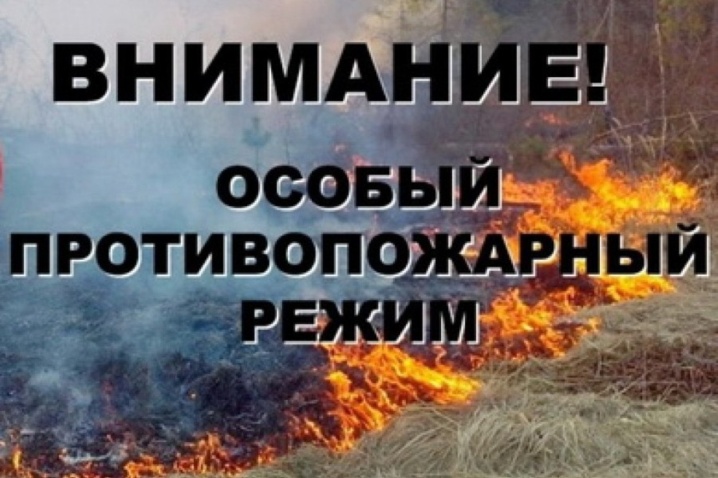 В связи установлением жаркой погоды и повышением пожарной опасности, в целях защиты населения и территории района от пожаров в пожароопасный сезон 2022 года на территории Веселоярского и Ракитовского сельсоветов Рубцовского района за границами сельских населенных пунктов с 08.00 06.09.2022 до особого указания постановлением Администрации Рубцовского района от 06.09.2022 № 538 введен особый противопожарный режим.На период действия особого противопожарного режима запрещено:- использование открытого огня, разведение костров, сжигание сухой травянистой растительности, стерни, пожнивных остатков и иных горючих отходов на всех категориях земель, а также при организации массовых мероприятий;- посещение гражданами лесов и въезд в них транспортных средств, за исключением случаев, связанных с использованием лесов на основании заключенных государственных контрактов, договоров аренды участков лесного фонда, государственных заданий в целях проведения определенных видов работ по обеспечению пожарной и санитарной безопасности в лесах, осуществления работ по предупреждению и тушению природных пожаров, осуществления мониторинга пожарной опасности в лесах уполномоченными лицами и иных случаев, связанных с проездом по автомобильным дорогам общего пользования при условии соблюдения правил пожарной безопасности в лесах;- эксплуатацию агрегатов, автомобилей или иной моторной техники с неисправной выхлопной системой, что может привести к возгоранию сухой травянистой растительности в местах возможного возникновения ландшафтного (природного) пожара.Постановлением Администрации Рубцовского района рекомендовано главам сельсоветов, руководителям организаций и населению района (в части касающегося):- обеспечить строгое исполнение Правил противопожарного режима в Российской Федерации, утвержденных постановлением Правительства Российской Федерации от 19.09.2020 № 1479 «О противопожарном режиме»;- обеспечить выполнение постановления Администрации района от 29.08.2022 № 517 «О мерах пожарной безопасности в осенне-зимний период 2022-2023 гг» (прилагается) и решений, принятых на заседаниях комиссии Рубцовского района по предупреждению и ликвидации чрезвычайных ситуаций и обеспечению пожарной безопасности (протоколы от 10.02.2022 № 2, от 19.05.2022 № 4, от 25.08.2022 № 6);- организовать выполнение необходимых мероприятий по профилактике пожаров в период действия особого противопожарного режима, обеспечить своевременное принятие необходимых мер реагирования в зависимости от оперативной обстановки;- организовать мониторинг пожарной опасности, своевременное обнаружение и ликвидацию лесных и ландшафтных пожаров с привлечением сил и средств МЧС России (по согласованию) и лиц, использующих земельные и лесные участки, принять исчерпывающие меры к недопущению перехода пожаров на населённые пункты;- обеспечить своевременное информирование органов оперативного реагирования о случаях возникновения и угрозы распространения обширных пожаров, о возникновении чрезвычайных ситуаций на территории района.Сведения о возникновении пожара необходимо передавать незамедлительно после его обнаружения по телефонам:Федеральная пожарная служба: 01, 101, (операторы сотовой связи, звонок бесплатный), 2-82-01, 6-44-00Единая дежурная диспетчерская служба Рубцовского района:2-01-01, 89609370110,региональный пункт диспетчерского подразделения Главного управления природных ресурсов и экологии Алтайского края:(3852)63-66-40,телефон прямой линии лесной охраны: 8-800-100-94-00 (звонок бесплатный).В разделе портала «Защита населения и территории от ЧС» можно ознакомиться с памятками по правилам пожарной безопасности, оказанию помощи пострадавшим и др. 